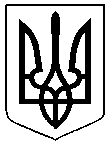 УКРАЇНАІЛЛІНІВСЬКА СІЛЬСЬКА РАДАКОСТЯНТИНІВСЬКОГО РАЙОНУДОНЕЦЬКОЇ ОБЛАСТІВІДДІЛ ОСВІТИвул.Адміністративна42/3, с. Іллінівка, Донецька область,85143  тел./факс: (06272)-2-10-50, e-mail 41562701@HYPERLINK "mailto:41073075@mail.gov.ua"mailHYPERLINK "mailto:41073075@mail.gov.ua".HYPERLINK "mailto:41073075@mail.gov.ua"govHYPERLINK "mailto:41073075@mail.gov.ua".HYPERLINK "mailto:41073075@mail.gov.ua"uа  код ЄДРПОУ 41562701_________________________________________________________________________________________  Доводимо до вашого відома, що згідно з планом роботи Донецького обласного інституту післядипломної педагогічної освіти на 2019 рік, 11.02 – 16.02.2019 р. в області відбудуться такі заходи:11.02.2019р. – семінар-практикум «Особливості кооперації органів учнівського самоврядування з громадськими організаціями та громадою» для педагогів-організаторів ЗЗСО та ЗПО області (1-2 представники від міста /району). Додатково просимо забезпечити участь запрошених для виступу на заході (Літвінова І.Л. – Тарасівський НВК).Місце проведення: м. Покровськ, вул. Поштова 13, Центр творчості та дозвілля.Проїзд: від залізничного й автовокзалу автобусом № 108 до зупинки «Універмаг «Покровськ» (або «Явір»), далі піднятися до Головпоштампу і звернути праворуч. Реєстрація: 11.30-12.00Початок роботи: 12.00Контактна особа: Дубяга Андрій Павлович,  тел. 099 174 79 06, Золотар Олена Валеріївна, тел. 050 293 95 1513.02.2019р. –  обласна творча лабораторія «Сучасні тренди в освіті». Кластер «Менеджмент міжнародної інтеграції Нової української школи: євроклуб як сучасний hub». Заняття 1. Семінар «Створення євроклубу, механізми його роботи та приклади діяльності» 
для учасників лабораторії (Фостик К.О. – Зорянський ЗЗСО, Наумова Є.С. – Іллінівський ОЗЗСО). Місце проведення: Донецький ОБЛІППО, аудиторія 506Реєстрація учасників: 10.00-10.30 Початок роботи: 10.30Контактні особи: Шередека Галина Володимирівна, тел. 050 989 88 67Бобилева Яна В’ячеславівна, тел. 050 912 01 9513.02.2019р. – віртуальна авторська творча майстерня «Формування громадянської та соціальної компетентностей учнів ЗЗСО засобами гуманітарних дисциплін» (майстер – Павлова О.В., учитель зарубіжної літератури  КЗ «Маріупольська ЗОШ І-ІІІ ступенів № 18 Маріупольської міської ради Донецької області»). Заняття 1. «Виховання на цінностях як ключовий компонент освітнього процесу Нової української школи. Роздуми про цінність Слова» (учителі зарубіжної літератури, учителі курсів духовно-морального спрямування . Просимо врахувати, що ВАТМ передбачає відвідування усіх трьох занять та створення учасниками методичного продукту. За результатами активної роботи учасники отримають сертифікати. Місце проведення: web-платформа Донецького ОБЛІППО за посиланням https://meet.lync.com/donoblippo/alex-m/L0W8NRGDІнструкція учасника вебінару: https://goo.gl/pmcjLFПочаток реєстрації: 13.00Початок роботи: 13.30 Контактна особа: Рибалка Людмила Дмитрівна, тел. 066 809 63 0113.02.2019р. – методична онлайн-консультація «Нововведення ЗНО-2019 з української мови та літератури» керівників ПМК учителів української мови та літератури (Полішко Н.В. –Катеринівська ЗОШ, учителі української мови та літератури) .Місце проведення: веб-простір за посиланням http://viddilukrfilolog.wixsite.com/nova-mova (сайт відділу української мови та літератури).У разі виникнення питань щодо нововведень ЗНО-2019 з української мови та літератури, просимо залишати їх у форумі за посиланням https://bit.ly/2t75IVJ Час роботи: 13.00 - 15.00Контактна особа: Головіна Олена Іванівна, тел. 099 920 12 9313.02.2019р. – постійно діючий вебінар «Організація дистанційного навчання засобами хмарних сервісів. G-Suite» (керівники ПМК, заступники директора з НВР). Заняття 1. «Початок роботи з G-suite for Education» для методистів МК, заступників директорів ЗЗСО з НВР, керівників МО та вчителів-предметників ЗЗСО. Місце проведення: веб-простір за посиланням https://meet.lync.com/donoblippo/alex-m/H2VG0V9G Інструкція учасника вебінару: https://goo.gl/pmcjLFРеєстрація учасників: 14.30-15.00Початок роботи: 15.00Контактна особа: Костенко Дмитро Вікторович, 095 570 37 9813.02.2019р. – семінар-практикум «Формування критичного мислення як важливої складової навчальної діяльності на уроках дисциплін природничого циклу» для керівників МО та учителів біології, хімії, географії.(Прокіпець О.М. – Степанівський ЗЗСО)Для участі у заході просимо заповнити реєстраційну форму за посиланням: https://goo.gl/forms/vT3V6icBWOVhRQJD3 до 10.00 11.02.2019 р.Місце проведення: Донецький ОБЛІППО, аудиторія №502.Реєстрація учасників: 9.30 – 9.55 Початок роботи: 10.00Контактна особа: Гундарева Галина Володимирівна, тел. 095 44 60 99514.02.2019р. – обласна творча лабораторія «Сучасні тренди в освіті». Кластер «Управлінські практики НУШ». Заняття 1. «Управлінські практики НУШ в системі організації та реформуванні освіти» для учасників лабораторії (керівників та заступників керівників ЗЗСО) (Фостик О.М. – завідувач філії, Зорянський ЗЗСО). Про свою участь просимо повідомити до 11.02.2019р., надіславши повідомлення на е-адресу takolgan@ippo.dn.ua з темою листа «ОТЛ НУШ». Додатково просимо забезпечити участь у заході Оніщенко І.В., методиста ММК управління освіти Бахмутської міської ради. Місце проведення: Донецький ОБЛІППО, ауд. 506.Реєстрація учасників: 9.00-10.00 Початок роботи: 10.00Контактна особа: Колган Тетяна Володимирівна, тел. 050 917 04 9114.02-21.05.2019р. – веб-вітрина «Поруч із генієм» для методистів МК, психологічних служб міст, районів, ОТГ, педагогів ЗЗСО, ЗПО, які працюють з обдарованою молоддю. Web-вітрина «Поруч із генієм» проводитиметься у трьох номінаціях (додаток 8)Місце проведення: web-платформа Донецького ОБЛІППО.Детальну інформація буде розміщено на сторінці відділу організаційно-методичного супроводу розвитку обдарованості Донецького ОБЛІППО https://ippo.dn.ua/index.php/viddily/viddil-orhanizatsiino-metodychnoho-suprovodu-rozvytku-obdarovanosti Контактна особа: Сичевська-Дегтярьова Марина Володимирівна, тел. 066 343 80 2815.02.2019р. – семінар «Учнівські дослідницькі практики з історії» за участю Темірової Н. Р., завідувача кафедри спеціальних галузей історичної науки Донецького національного університету імені Василя Стуса (м. Вінниця), доктора історичних наук, професора(Калініченко С.В.- Зорянський ЗЗСО).Відомості про осіб, які братимуть участь у семінарі «Учнівські дослідницькі практики з історії», необхідно надіслати на електронну пошту відділу суспільних дисциплін (viddil.2018@gmail.com) до 09.00  12.02.2019 р. (додаток 9). Місце проведення: Донецький ОБЛІППО, ауд. № 506. Реєстрація учасників: 10.30 - 10.55. Час проведення: 11.00 -13.30. Контактна особа: Салагуб Людмила Іванівна, тел. 095 157 43 99. Просимо до 13.02.2019р. надати заявки на участь директорів та заступників директорів ЗЗСО в постійно діючому семінарі з теми «Профільне навчання в умовах реформування освіти в Донецькій області», зареєструвавшись за посиланням https://goo.gl/forms/GOjr2iFIOGH0YayI2. Заняття №1 «Організація профільного навчання в умовах реформування освіти в Україні» заплановано на 18.02.2019 року (Пропозиції від директорів ЗЗСО) Просимо довести інформацію до відома зацікавлених працівників та сприяти їхній участі в зазначених обласних заходах.Начальник відділу освіти                                                                 Н.В.СидорчукПасічна Тетяна Валеріївна0666934074Додаток  1до листа  відділу освіти Іллінівської сільської ради від 08.02.2019 р. № 143								Додаток 9Відомості про осіб, які братимуть участь у семінарі«Учнівські дослідницькі практики з історії»від08.02.2019№143Керівникам закладів загальної середньої освіти┐┌Про проведення обласних методичних заходів протягом  11.02 – 16.02.2019 р.┐№ з/пНазва міста/району/ОТГПІБ учасників  семінаруМісце роботиПосада  Контактний телефонАдреса електронної пошти1234567